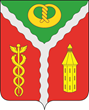 АДМИНИСТРАЦИЯГОРОДСКОГО ПОСЕЛЕНИЯ ГОРОД КАЛАЧ КАЛАЧЕЕВСКОГО МУНИЦИПАЛЬНОГО РАЙОНАВОРОНЕЖСКОЙ ОБЛАСТИП О С Т А Н О В Л Е Н И Е« 22 » февраля 2019 г. № 66г. Калач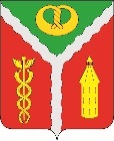 О внесении изменений в постановление администрации городского поселения город Калач от 25.12.2013 г. № 361 «Об утверждении муниципальной программы «Развитие культуры и туризма в городском поселении город Калач Калачеевского муниципального района на 2014 - 2021 годы» (в редакции постановлений от 16.11.2015 №424, от 24.02.2016г. №54, от 18.08.2016г. №392, от 13.02.2017 г. № 56, от 13.04.2017 г. №158, от 18.07.2017 г. №357, от 31.08.2017 №451, от 28.12.2017 г. №674,от 28.04.2018 г. № 152, от16.07.2018 №295, от15.11.2018 №531, от 24.12.2018 №641, от 29.12.2018 №661)В связи с необходимостью приведения муниципальной программы «Развитие культуры и туризма в городском поселении город Калач Калачеевского муниципального района на 2014 - 2021 годы» в соответствие с лимитами бюджетных обязательств на финансирование программных мероприятий, утвержденных решением  Совета народных депутатов городского поселения город Калач  от 25 декабря 2018 года №38 «О бюджете городского поселения город Калач Калачеевского муниципального района Воронежской области на 2019 год и на плановый период 2020-2021 годов» администрация городского поселения город Калач Калачеевского муниципального района п о с т а н о в л я е т:1. Внести в постановление администрации городского поселения город Калач от 25.12.2013 г. №361 «Об утверждении муниципальной программы «Развитие культуры и туризма в городском поселении город Калач Калачеевского муниципального района на 2014 - 2021 годы» (в редакции постановлений от 16.11.2015 №424, от 24.02.2016г. №54, от 18.08.2016г. №392, от 13.02.2017 г. № 56, от 13.04.2017 г. №158, от 18.07.2017 г. №357, от 31.08.2017 г. № 451, от 28.12.2017 г. №674, 28.04.2018 г. № 152, от 16.07.2018 №295 от15.11.2018 №531, от 24.12.2018 №641, от 29.12.2018 №661) следующие изменения:1.1 Раздел «Объемы и источники финансирования муниципальной программы» Паспорта муниципальной программы городского поселения город Калач «Развитие культуры и туризма в городском поселении город Калач Калачеевского муниципального района на 2014 - 2021 годы» (далее Программа) изложить в следующей редакции:2. Приложение к муниципальной программе «Развитие культуры и туризма в городском поселении город Калач Калачеевского муниципального района на 2014 - 2021годы» с №2,№3,№5 изложить в новой редакции согласно приложениям №1, №2, №3 к настоящему постановлению.3. Опубликовать настоящее постановление в официальном периодическом издании «Вестник муниципальных правовых актов городского поселения город Калач Калачеевского муниципального района Воронежской области», а также разместить на официальном сайте администрации городского поселения город Калач в сети интернет.4. Контроль за исполнением настоящего постановления оставляю за собойГлава администрации городского поселения город Калач                                Т.В. МирошниковаПриложение 1к Постановлению администрациигородского поселения город Калач от 22.02.2019 г.№ 66Расходы бюджета городского поселения город Калач Калачеевского муниципального района Воронежской области на реализацию муниципальной программы "Развитие культуры и туризма в городском поселении город Калач Калачеевского муниципального района Воронежской области на 2014-2021 г. г."Приложение 2к Постановлению администрациигородского поселения город Калач от 22.02.2019 г.№ 66Финансовое обеспечение и прогнозная (справочная) оценка расходов местного бюджета на реализацию муниципальной программы городского поселения город Калач Калачеевского муниципального района Воронежской области "Развитие культуры и туризма в городском поселении город Калач Калачеевского муниципального района на 2014-2021 г. г."Приложение 3к Постановлению администрациигородского поселения город Калач от 22.02.2019 г.№ 66План реализации муниципальной программы "Развитие культуры и туризма в городском поселении город Калач Калачеевского муниципального района на 2019 г."Объемы и источники финансирования муниципальной программы (в действующих ценах каждого года реализации муниципальной программы)  Финансирование программных мероприятий осуществляется за счет средств, получаемых из бюджета городского поселения город Калач Калачеевского муниципального района в объемах, предусмотренных Программой и утвержденных решением Совета народных депутатов Калачеевского муниципального района о бюджете городского поселения город Калач Калачеевского муниципального района на очередной финансовый год.Объем средств финансирования Программы составляет 178 584,14 тыс. рублей, в том числе: Финансирование программных мероприятий осуществляется за счет средств, получаемых из бюджета городского поселения город Калач Калачеевского муниципального района в объемах, предусмотренных Программой и утвержденных решением Совета народных депутатов Калачеевского муниципального района о бюджете городского поселения город Калач Калачеевского муниципального района на очередной финансовый год.Объем средств финансирования Программы составляет 178 584,14 тыс. рублей, в том числе:Объемы и источники финансирования муниципальной программы (в действующих ценах каждого года реализации муниципальной программы) ГодБюджет  городского поселения город Калач Калачеевского муниципального района, тыс. руб.Объемы и источники финансирования муниципальной программы (в действующих ценах каждого года реализации муниципальной программы) 201425135,90Объемы и источники финансирования муниципальной программы (в действующих ценах каждого года реализации муниципальной программы) 201519263,55Объемы и источники финансирования муниципальной программы (в действующих ценах каждого года реализации муниципальной программы) 201622052,29Объемы и источники финансирования муниципальной программы (в действующих ценах каждого года реализации муниципальной программы) 201723589,20Объемы и источники финансирования муниципальной программы (в действующих ценах каждого года реализации муниципальной программы) 201820108,50Объемы и источники финансирования муниципальной программы (в действующих ценах каждого года реализации муниципальной программы) 201921470,70Объемы и источники финансирования муниципальной программы (в действующих ценах каждого года реализации муниципальной программы) 202022910,80Объемы и источники финансирования муниципальной программы (в действующих ценах каждого года реализации муниципальной программы) 202124053,20Объемы и источники финансирования муниципальной программы (в действующих ценах каждого года реализации муниципальной программы) Ежегодный объем финансирования мероприятий Программы может корректироваться с учетом финансовых возможностей бюджета городского поселения город Калач Калачеевского муниципального района. Ежегодный объем финансирования мероприятий Программы может корректироваться с учетом финансовых возможностей бюджета городского поселения город Калач Калачеевского муниципального района. СтатусНаименование муниципальной программы, основных мероприятийРасходы  бюджета по годам реализации муниципальной программы, тыс. руб.Расходы  бюджета по годам реализации муниципальной программы, тыс. руб.Расходы  бюджета по годам реализации муниципальной программы, тыс. руб.Расходы  бюджета по годам реализации муниципальной программы, тыс. руб.Расходы  бюджета по годам реализации муниципальной программы, тыс. руб.Расходы  бюджета по годам реализации муниципальной программы, тыс. руб.Расходы  бюджета по годам реализации муниципальной программы, тыс. руб.Расходы  бюджета по годам реализации муниципальной программы, тыс. руб.СтатусНаименование муниципальной программы, основных мероприятий2014(первый год реализации)2015(второй год реализации)2016(третий год реализации) 2017(четвертый год реализации) 2018(пятый год реализации) 2019(шестой год реализации) 2020(седьмой год реализации) 2021(восьмой год реализации) 124567891011МУНИЦИПАЛЬНАЯ ПРОГРАММА"Развитие культуры и туризма в городском поселении город Калач Калачеевского муниципального района Воронежской области в 2014 - 2021гг."25135,9019263,5522052,2923589,2020108,5021470,7022910,8024053,20МУНИЦИПАЛЬНАЯ ПРОГРАММА"Развитие культуры и туризма в городском поселении город Калач Калачеевского муниципального района Воронежской области в 2014 - 2021гг."25135,9019263,5522052,2923589,2020108,5021470,7022910,8024053,20МУНИЦИПАЛЬНАЯ ПРОГРАММА"Развитие культуры и туризма в городском поселении город Калач Калачеевского муниципального района Воронежской области в 2014 - 2021гг."25135,9019263,5522052,2923589,2020108,5021470,7022910,8024053,20Подпрограмма 1Молодежная политика770,600,000,000,000,000,000,000,00Основное мероприятие 1.1 Финансовое обеспечение МКУ "Дворец Молодежи"360,100,000,000,000,000,000,000,00Основное мероприятие 1.2Расходы на обеспечение деятельности МКУ "Дворец Молодежи"410,500,000,000,000,000,000,000,00Подпрограмма 2Культурно-досуговая деятельность и народное творчество18754,3014362,1816898,2218125,6017870,1018640,0019910,3020863,70Основное мероприятие 2.1Финансовое обеспечение МКУ "РДК "Юбилейный"10428,109952,9410475,2511666,4010587,3011944,3012658,9013416,30Основное мероприятие 2.2Расходы на обеспечение деятельности МКУ "РДК "Юбилейный"8326,204161,246167,876459,207104,906695,707251,407447,40Основное мероприятие 2.3Создание без барьерной среды в МКУ "РДК" Юбилейный" по государственной программе Воронежской области "Доступная среда"0,00248,00255,100,00177,900,000,000,00Подпрограмма 3Развитие библиотечного обслуживания(Организация библиотечного обслуживания населения, комплектование и обеспечение сохранности библиотечных фондов библиотек поселения)5611,004901,375154,075463,602238,402830,73000,503189,50Основное мероприятие 3.1Расходы на обеспечение обслуживания населения, комплектование и обеспечение сохранности  библиотечных фондов библиотеки городского поселения4135,303826,204127,084513,702238,402830,703000,503189,50Основное мероприятие 3.2Расходы на обеспечение деятельности МКУ "Калачевская центральная библиотека"(до 01.01.2018 г.)1475,701075,171026,99949,900,000,000,000,00Подпрограмма 4Развитие туризма0,000,000,000,000,000,000,000,00Подпрограмма 4Развитие туризма0,000,000,000,000,000,000,000,00СтатусНаименование муниципальной программы, подпрограммы, основного мероприятия Оценка расходов по годам реализации муниципальной программы, тыс. руб.Оценка расходов по годам реализации муниципальной программы, тыс. руб.Оценка расходов по годам реализации муниципальной программы, тыс. руб.Оценка расходов по годам реализации муниципальной программы, тыс. руб.Оценка расходов по годам реализации муниципальной программы, тыс. руб.Оценка расходов по годам реализации муниципальной программы, тыс. руб.Оценка расходов по годам реализации муниципальной программы, тыс. руб.Оценка расходов по годам реализации муниципальной программы, тыс. руб.СтатусНаименование муниципальной программы, подпрограммы, основного мероприятия 2014(первый год реализации)2015(второй год реализации)2016(третий год реализации) 2017(четвертый год реализации) 2018(пятый год реализации) 2019(шестой год реализации) 2020(седьмой год реализации) 2021(восьмой год реализации) 124567891010МУНИЦИПАЛЬНАЯ ПРОГРАММА"Развитие культуры и туризма в городском поселении город Калач Калачеевского муниципального района Воронежской области в 2014 - 2021 гг."25135,9019263,5522052,2923589,2020108,5021470,7022910,8024053,20МУНИЦИПАЛЬНАЯ ПРОГРАММА"Развитие культуры и туризма в городском поселении город Калач Калачеевского муниципального района Воронежской области в 2014 - 2021 гг."25135,9019263,5522052,2923589,2020108,5021470,7022910,8024053,20МУНИЦИПАЛЬНАЯ ПРОГРАММА"Развитие культуры и туризма в городском поселении город Калач Калачеевского муниципального района Воронежской области в 2014 - 2021 гг."25135,9019263,5522052,2923589,2020108,5021470,7022910,8024053,20Подпрограмма 1Молодежная политика770,600,000,000,000,000,000,000,00Основное мероприятие 1.1 Финансовое обеспечение МКУ "Дворец Молодежи"360,100,000,000,000,000,000,000,00Основное мероприятие 1.2Расходы на обеспечение деятельности МКУ "Дворец Молодежи"410,500,000,000,000,000,000,000,00Подпрограмма 2Культурно-досуговая деятельность и народное творчество18754,3014362,1816898,2218125,6017870,1018640,0019910,3020863,70Основное мероприятие 2.1Финансовое обеспечение МКУ "РДК "Юбилейный"10428,109952,9410475,2511666,4010587,3018640,0019910,3020863,70Основное мероприятие 2.2Расходы на обеспечение деятельности МКУ "РДК "Юбилейный"8326,204161,246167,876459,207104,906695,707251,407447,40 Основное мероприятие 2.3Создание без барьерной среды в МКУ "РДК" Юбилейный" по государственной программе Воронежской области "Доступная среда"0,00248,00255,100,00177,900,000,000,00Подпрограмма 3Развитие библиотечного обслуживания(Организация библиотечного обслуживания населения, комплектование и обеспечение сохранности библиотечных фондов библиотек поселения)5611,004901,375154,075463,602238,402830,703000,503189,50Основное мероприятие 3.1Расходы на обеспечение обслуживания населения, комплектование и обеспечение сохранности библиотечных фондов библиотеки городского поселения4135,303826,204127,084513,702238,402830,703000,503189,50Основное мероприятие 3.2Расходы на обеспечение деятельности МКУ "Калачеевская центральная библиотека"(до 01.01.2018 г.)1475,701075,171026,99949,900,000,000,000,00Основное мероприятие 3.2Расходы на обеспечение деятельности МКУ "Калачеевская центральная библиотека"(до 01.01.2018 г.)1475,701075,171026,99949,900,000,000,000,00Подпрограмма 4Развитие туризма0,000,000,000,000,000,000,000,00Подпрограмма 4Развитие туризма0,000,000,000,000,000,000,000,00№ п/пСтатусНаименование подпрограммы, основного мероприятия, мероприятияИсполнитель мероприятия (структурное подразделение администрации Калачеевского муниципального района, иной главный распорядитель средств местного бюджета), Ф.И.О., должность исполнителя)СрокОжидаемый непосредственный результат (краткое описание) от реализации подпрограммы, основного мероприятия, мероприятия в очередном финансовом году КБК (местный бюджет)Расходы, предусмотренные решением Совета народных депутатов городского поселения город Калач Калачеевского муниципального района о бюджете, на 2018 год№ п/пСтатусНаименование подпрограммы, основного мероприятия, мероприятияИсполнитель мероприятия (структурное подразделение администрации Калачеевского муниципального района, иной главный распорядитель средств местного бюджета), Ф.И.О., должность исполнителя)Ожидаемый непосредственный результат (краткое описание) от реализации подпрограммы, основного мероприятия, мероприятия в очередном финансовом году КБК (местный бюджет)Расходы, предусмотренные решением Совета народных депутатов городского поселения город Калач Калачеевского муниципального района о бюджете, на 2018 год№ п/пСтатусНаименование подпрограммы, основного мероприятия, мероприятияИсполнитель мероприятия (структурное подразделение администрации Калачеевского муниципального района, иной главный распорядитель средств местного бюджета), Ф.И.О., должность исполнителя)начала реализации
мероприятия в очередном финансовом году окончания реализации мероприятия в очередном финансовом году Ожидаемый непосредственный результат (краткое описание) от реализации подпрограммы, основного мероприятия, мероприятия в очередном финансовом году КБК (местный бюджет)Расходы, предусмотренные решением Совета народных депутатов городского поселения город Калач Калачеевского муниципального района о бюджете, на 2018 год1234567891Программа"Развитие культуры и туризма в Калачеевском муниципальном районе на 2014-2021 гг.""Развитие культуры и туризма в Калачеевском муниципальном районе на 2014-2021 гг."01.01.201831.12.2018Взаимодействие с органами государственной власти и местного самоуправления, общественными и иными организациями, проведение на территории городского поселения единой политики в сфере культуры с целью обеспечения единого культурного пространства и создание равных условий по обеспечению услугами учреждений культуры всех жителей муниципального образования 9140000000000000021470,701.1Подпрограмма 1Молодежная политикаАдминистрации городского поселения город Калач 01.01.201831.12.2018Взаимодействие с органами государственной власти и местного самоуправления, общественными и иными организациями, проведение на территории городского поселения единой политики в сфере культуры с целью обеспечения единого культурного пространства и создание равных условий по обеспечению услугами учреждений культуры всех жителей муниципального образования 914070702100592000,002Подпрограмма 2Культурно-досуговая деятельность и народное творчествоАдминистрации городского поселения город Калач 01.01.201831.12.20189140801022020059020018640,003Подпрограмма 3Развитие библиотечного обслуживания(Организация библиотечного обслуживания населения, комплектование и обеспечение сохранности библиотечных фондов библиотек поселения)Администрации городского поселения город Калач 01.01.201831.12.2018914080102301005905402830,704Подпрограмма 4Развитие туризмаАдминистрации городского поселения город Калач 01.01.201831.12.20180,00